VAN BENTHEM OPEN APELDOORNS DNIJ SKEELERKAMPIOENSCHAP OP 19 SEPtEMBER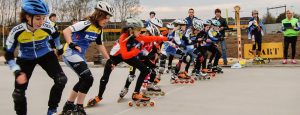 Ieder jaar organiseert schaats- en skeelerclub DNIJ in Deventer de clubkampioenschappen schaatsen. Vorig jaar werd voor het eerst een kampioenschap skeeleren georganiseerd. Een kampioenschap dat naast voor alle DNIJ-leden ook open staat voor Apeldoorners die niet lid zijn van DNIJ.Het kampioenschap wordt gehouden op 19 september en wordt verreden op de skeelerbaan van DNIJ aan de Voorwaarts. Voor iedere leeftijdscategorie zijn er prijzen te verdienen, mede beschikbaar gesteld door Van Benthem Sport Apeldoorn.Er wordt in alle leeftijdscategorieën over drie onderdelen gereden: 100 meter op tijd, 400 of 1000 meter inline en afvalkoers.Van de drie onderdelen wordt een totaalklassement opgemaakt en voor de eerste drie meisjes of jongens uit iedere leeftijdscategorie zijn er ereprijzen.Voor de indeling in leeftijdscategorieën wordt de landelijke indeling van de KNSB aangehouden:Pupillen 4	    	Geboren in 2012 of laterPupillen 3 	    	Geboren in 2010 en 2011Pupillen 2 		Geboren in 2008/2009Pupillen 1		Geboren 2006 en 2007Kadetten		Geboren in 2004 en 2005Junioren B 		Geboren in 2002 en 2003Junioren A 		Geboren in 2000 en 2001Senioren Jongere	Geboren in 1996 t/m 1999 Senioren 		Geboren in 1995 en eerderMasters 	              Geboren in 1977 en eerderWe roepen alle DNIJ leden op zich aan te melden voor deelname. Dit kampioenschap is nadrukkelijk niet alleen voor de jeugd bedoeld. En om een feestelijke clubsfeer te krijgen als bij de clubkampioenschappen wordt gevraagd aan alle recreatie skeeleraars en marathongroep ook in te schrijven voor dit evenement. Een extra avondje DNIJ midden in de zomer, waar iedereen die maar enigszins kan skeeleren aan mee gaat doen.Opgeven wordt gevraagd voor 13 sept en dat  kan door het opgaveformulier op de website www.dnij.nl in te vullenIndien het kampioenschap op 19 sept niet kan doorgaan vanwege de weersomstandigheden, wordt uitgeweken naar 26 september